Ich gebe dem Plakat 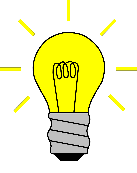 von __________ 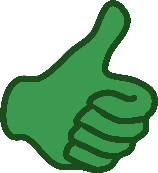 und __________ 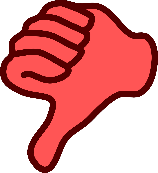 ein Feedback.Mir hat an dem Plakat gut gefallen, …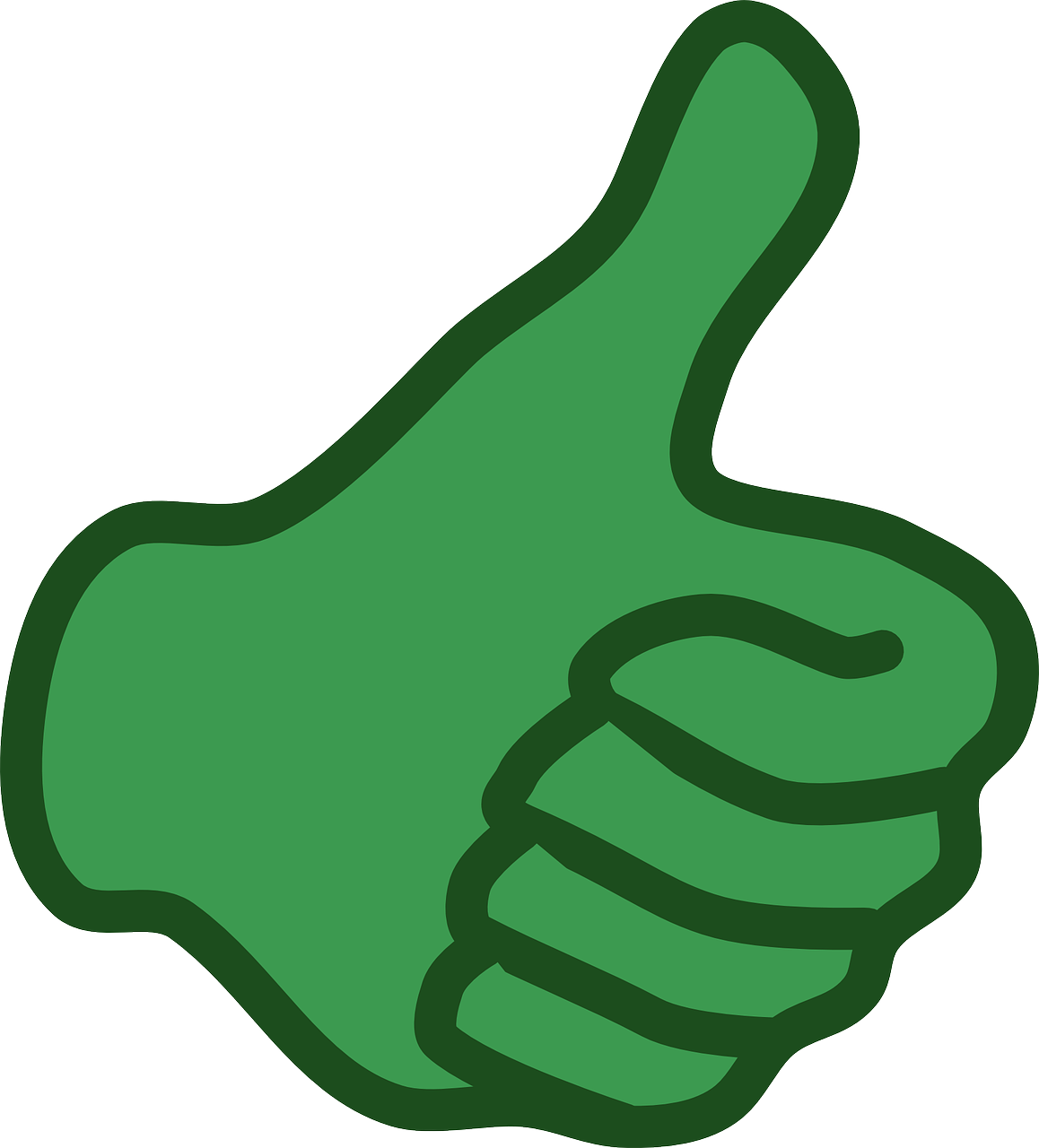 Ich habe diesen Tipp für euch: …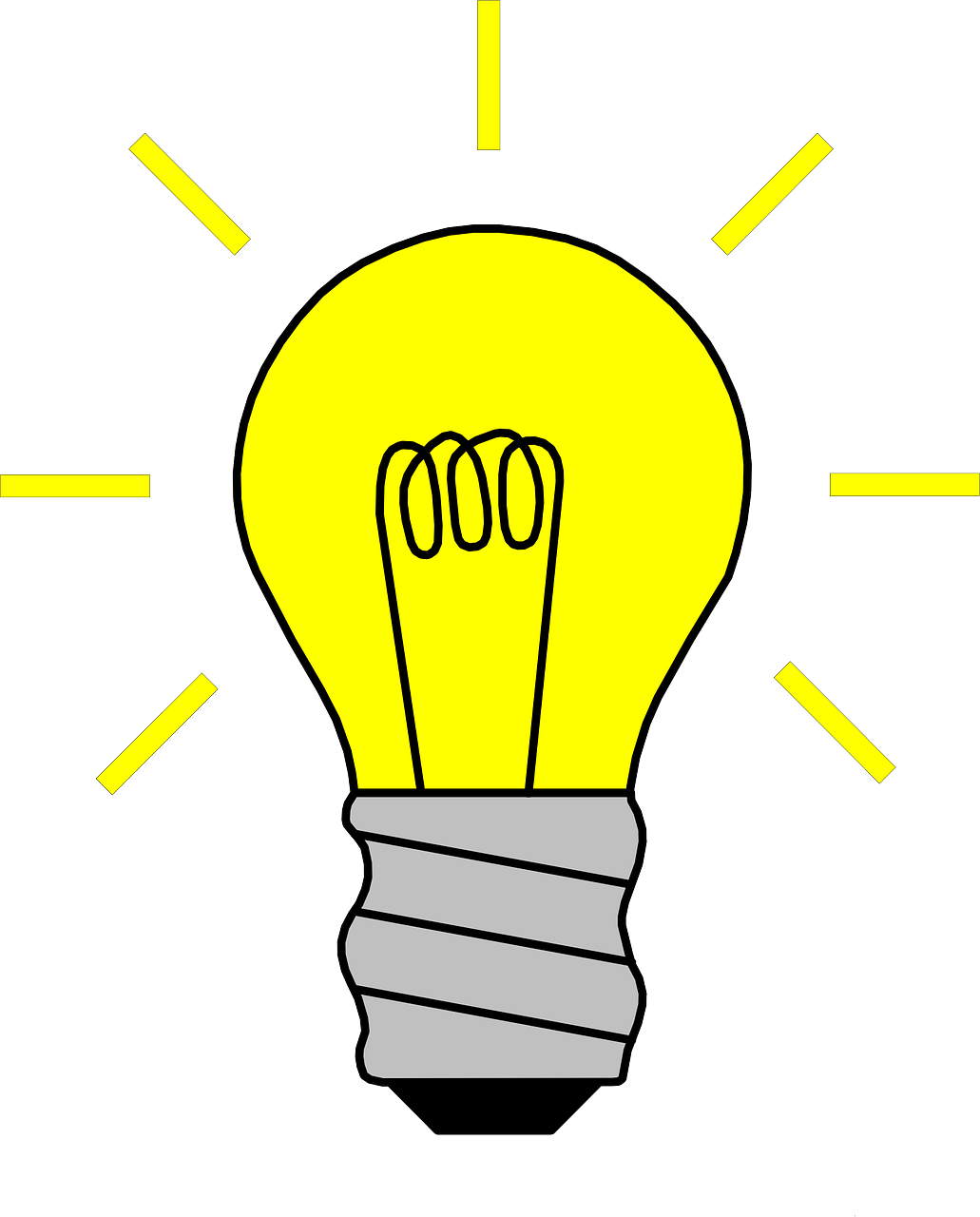 Nicht so gut gefallen hat mir, …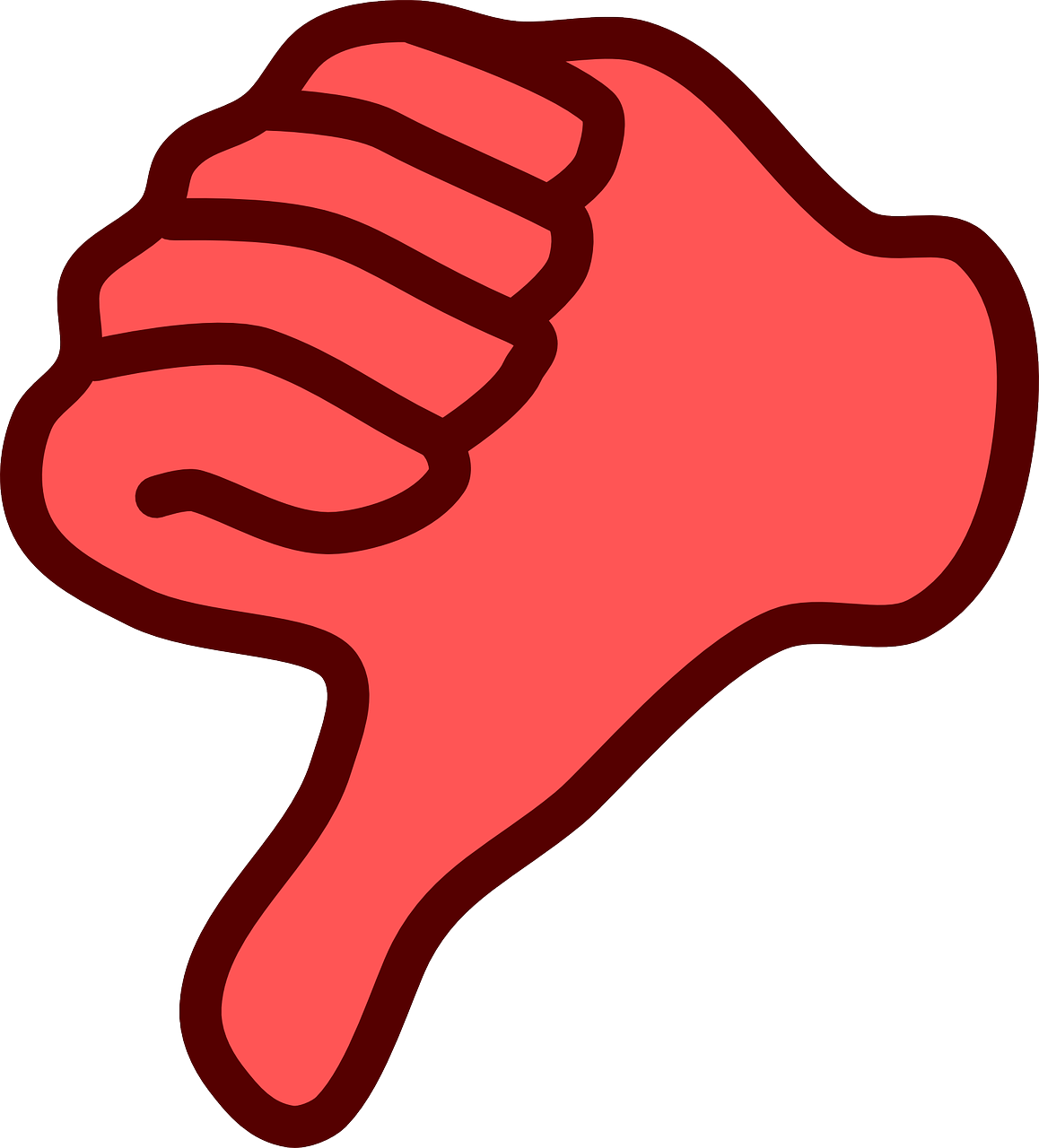 